	У  К  Р  А  Ї  Н  АМИКОЛАЇВСЬКА  РАЙОННА  ДЕРЖАВНА  АДМІНІСТРАЦІЯОДЕСЬКОЇ ОБЛАСТІУПРАВЛІННЯ ОСВІТИ, КУЛЬТУРИ, МОЛОДІ ТА СПОРТУ
вул. Шкільна, 22А , смт Миколаївка, Одеська область, 67000, тел. 2-20-80, 2-61-22тел/факс (04857) 2-20-80 E-mail: mikolaivka_osvita@ukr.net  Код ЄДРПОУ 02145234НАКАЗ	«03» квітня 2019	                 смт. Миколаївка            № 61Про проведення місячникацивільного захисту в закладах освіти  Миколаївського району в 2019 році	Згідно розпорядження Миколаївської районної  державної адміністрації Одеської області від 26.03.2019 року № 53/А-2019 «Про затвердження районного Плану основних заходів  цивільного захисту на 2019 рік», річного плану відділу освіти, молоді та спорту управління освіти, культури, молоді та спорту Миколаївської районної державної адміністрації на 2018 -2019 рік та з метою підвищення організованості та якості проведення об’єктових тренувань з питань цивільного захисту (день цивільного захисту та Тиждень безпеки дитини), залучення дітей до масово-роз’яснювальні роботи з питань цивільного захисту та безпеки життєдіяльності, набуття умінь і навичок свідомого, поважного ставлення до збереження здоров’я та життя людей в умовах загрози і виникнення надзвичайних ситуацій, підвищення рівня безпеки учасників освітнього процесу, запобігання травматизму дітей під час освітнього процесу та в побуті, формування потреби у здоровому і безпечному способі життя.НАКАЗУЮ:1. Організувати і провести в закладах освіти місячник цивільного захисту з 02.04.2019 р. по 30.04.2019 р.2. Організувати та провести в рамках місячника цивільного захисту Тиждень безпеки дитини з 16.04.2019 р. по 20.04.2019 р. у дошкільних підрозділах 3. Організувати проведення в рамках місячника цивільного захисту Дня цивільного захисту і об’єктових тренувань з питань цивільного захисту у закладах загальної середньої освіти району згідно графіку (додаток).4. Керівникам закладів загальної середньої освіти4.1. Забезпечити проведення у період з 02.04.2019 р. по 30.04.2019 р. у закладах загальної середньої освіти місячника цивільного захисту.4.2. Забезпечити організацію і проведення в рамках місячника цивільного захисту Тижня безпеки дитини з 16.04.2019 р. по 20.04.2019 р. у дошкільних підрозділах. 4.3. Організувати в рамках місячника цивільного захисту у закладах загальної середньої освіти проведення:відкритих уроків з цивільного захисту;бесід «Дії у надзвичайних ситуаціях», «Надання першої домедичної     допомоги»;вікторин, рольових ігор, випуски стіннівок.4.4. Інформувати відділ освіти, молоді та спорту управління освіти, культури, молоді та спорту  про виконану роботу до 30.04.2019 року на електронну адресу inspektor-mk@ukr.net.5. Наказ розмістити на офіційному сайті управління освіти, культури, молоді та спорту  Миколаївської районної державної адміністрації.6. Контроль за виконанням цього наказу залишаю за собою.В.о. начальника управління освіти, культури, молоді та спорту                                   С.М. Перевізник                                                                                         Додаток                                                                                                                    		                                до наказу управління  освіти, 						                    культури, молоді та спорту                      							                   від «03» квітня 2019 № 61ГРАФІКпроведення в рамках місячника цивільного захисту Дня цивільного захисту і об’єктових тренувань з питань цивільного захистуу закладах загальної середньої освіти району№№Назва закладуДата проведенняЧас проведення1.Опорний заклад «Миколаївська ЗОШ  І-ІІІ ст.»24.04.201911.152.А – Іванівський НВК «ЗОШ І-ІІІ ст.- ДНЗ»25.04.201912:303.Амбарівський НВК «ЗОШ І-ІІ ст.- ДНЗ»25.04.201911:004.Антонюківський НВК «ЗОШ І-ІІІ ст.- ДНЗ»26.04.201912:005.Василівський НВК «ЗОШ І-ІІ ст.- ДНЗ»12.04.201909:00-10:006.Ісаївський НВК «ЗОШ І-ІІ ст.- ДНЗ»17.04.201911:207.Левадівський НВК «ЗОШ І-ІІІ ст.- ДНЗ»26.04.201912.15 -14.158.Настасіївський НВК «ЗОШ І-ІІ ст.- ДНЗ»26.04.201913:009.Н-Петрівський НВК «ЗОШ І-ІІ ст.- ДНЗ»26.04.201911:0010.Олексіївський НВК «ЗОШ І-ІІІ ст.- ДНЗ»12.04.201913:0011.Переселенський НВК «ЗОШ І-ІІ ст.- ДНЗ»25.04.201910:0012.Петрівський НВК «ЗОШ І-ІІ ст.- ДНЗ»26.04.201913:0013.Скосарівський НВК «ЗОШ І-ІІІ ст.- ДНЗ»26.04.201910:0014.Стрюківська ЗОШ І-ІІІ ст.25.04.201912:1515.Ульянівський НВК «ЗОШ І-ІІІ ст.- ДНЗ»26.04. 201912:3016.Шабельницький НВК «ЗЗСО І-ІІ ступенів -ЗДО»25.04.201912:00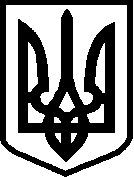 